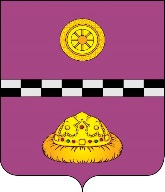 РАСПОРЯЖЕНИЕот 27 июня 2018 года                                                                                                     №   149-рОб утверждении целевых показателей заработной платы и численности педагогическихработников учреждений дополнительного образования на 2018 годС целью исполнения целевых показателей заработной платы, доведенных письмом Министерства экономики Республики Коми №12-03/2476 от 27 июня 2018 года Утвердить целевые показатели заработной платы и численности педагогическихработников учреждений дополнительного образования на 2018 год согласно приложению №1 к настоящему распоряжению.Настоящее распоряжение вступает в силу со дня принятия и распространяется на правоотношения, возникшие с 1 января 2018 года.Признать утратившим силу распоряжение администрации муниципального района «Княжпогостский» от 12 февраля 2018 года №28-р «Об утверждении целевых показателей заработной платы и численности педагогических работников учреждений дополнительного образования на 2018 год».Контроль за исполнением настоящего распоряжения возложить на первого заместителя руководителя администрации муниципального района «Княжпогостский» И.В. Панченко.И.о. руководителя администрации                                                                     И.В. ПанченкоПриложение №1к распоряжению     администрации муниципального района «Княжпогостский»от «27» июня 2018 г. №149-рЦелевые показатели заработной платы и численности педагогическихработников учреждений дополнительного образования на 2018 годКатегории работников2018 год2018 годКатегории работниковЦелевой показатель численности (в среднегодовом исчислении), человекЦелевой показатель среднемесячной заработной платы, рублейПедагогические работники муниципальных учреждений дополнительного образования детей35,130 688в том числе:педагогические работники муниципальных учреждений дополнительного образования в сфере культуры (детские школы искусств)15,034 902педагогические работники муниципальных учреждений дополнительного образования в сфере физической культуры и спорта (спортивные школы)3,626 123педагогические работники муниципальных учреждений дополнительного образования в сфере образования (дома детского творчества)16,527 853